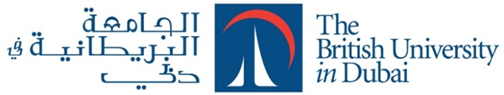 Pre-Viva Report FormSpecific comments relating to assessment criteriaAre you satisfied that the candidate has demonstrated the following? Priorities and points for discussion at the Viva VoceAny corrections required (These may change after the Viva)Any issues required to be reported to Faculty (e.g. plagiarism)General comments and preliminary recommendation Signature: ……………………………………………                    Date: …………………………Cc: Chair of the Examining PanelStudent ID No.Student NameFacultyProgrammeTitle of the Research ProposalName of ExaminerAssessment CriteriaYesPartiallyNoIdentification of key issues and recognition of leading edge ideasWide range of background reading including classic and contemporary sources; explicit identification of theoretical formulation of argument; explicit identification of significant themes that recur and of areas of dissonance between studies/ authors/domains within the overall field.Awareness of a variety of standpointsAttention drawn to the level of consistency evident within the accounts of leading authors / researchers / commentators; attention drawn to the chronology of ideas and practices; challenges to prevailing views highlightedExtension and application of theoretical knowledge to generate new understandingsIntegration and synthesis of accounts of published authors; extrapolation from theory to generate further hypotheses; attention to the ways in which theoretical arguments and / or research findings have been or could be used to inform practice and make an original contribution to knowledge.4. Critical analysis of the sources or evidence basesDepth of background reading with attention to genre and epistemological assumptions; independent critical evaluation of the reliability of ‘evidence’; independent critical evaluation of the validity of claims made; quality of evidence to support claims; attention to features of research and design methodology.5. Suitability and /or potential for dissemination / publicationPurpose, audience, message, quality of presentation and communication; overall coherence and attention to detail